Урок учебной практики гр ПК18 №7 20.04.20Тема:Первичная обработка.  Формы нарезки, размеры, кулинарное использование  лука репчатого.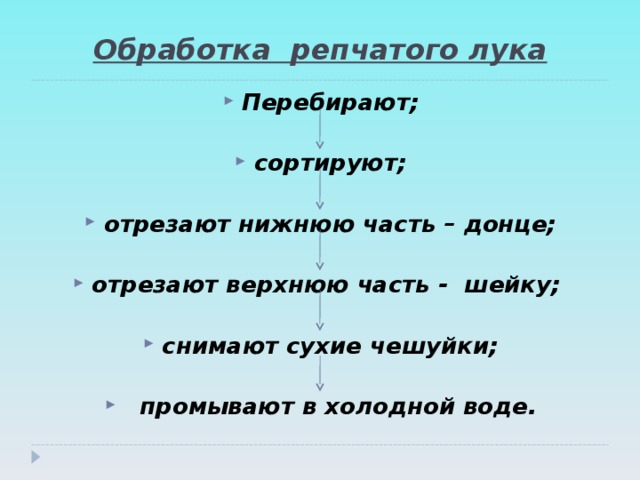 обработка репчатого лукаПеребирают;сортируют;отрезают нижнюю часть – донце;отрезают верхнюю часть - шейку;снимают сухие чешуйки;промывают в холодной воде.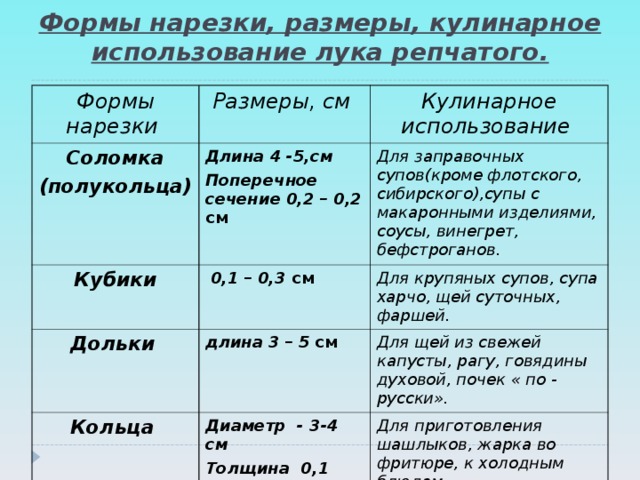 Формы нарезки, размеры, кулинарное использование лука репчатого.Формы нарезкиРазмеры, смСоломка(полукольца)Кулинарное использованиеДлина 4 -5,смПоперечное сечение 0,2 – 0,2 смКубикиДля заправочных супов(кроме флотского, сибирского),супы с макаронными изделиями, соусы, винегрет, бефстроганов.0,1 – 0,3 смДолькиДля крупяных супов, супа харчо, щей суточных, фаршей.длина 3 – 5 смКольцаДля щей из свежей капусты, рагу, говядины духовой, почек « по - русски».Диаметр - 3-4 смТолщина 0,1 -0,2смДля приготовления шашлыков, жарка во фритюре, к холодным блюдам.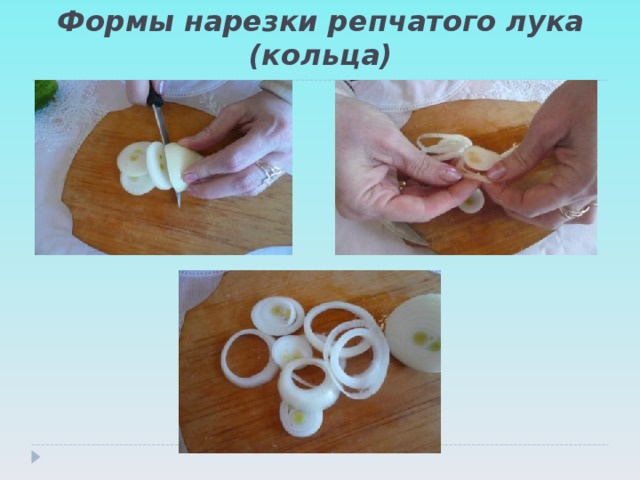 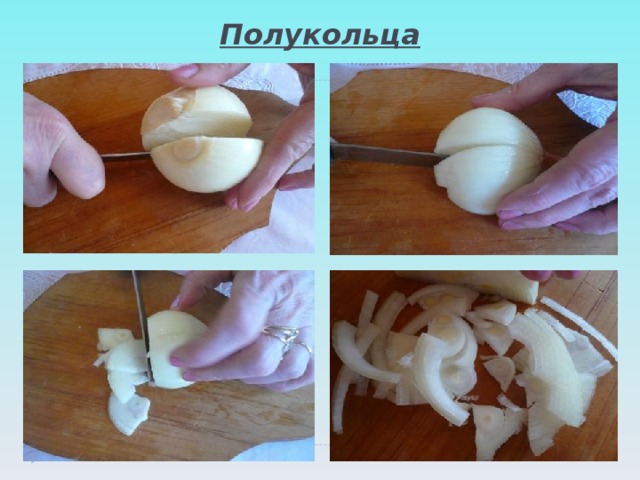 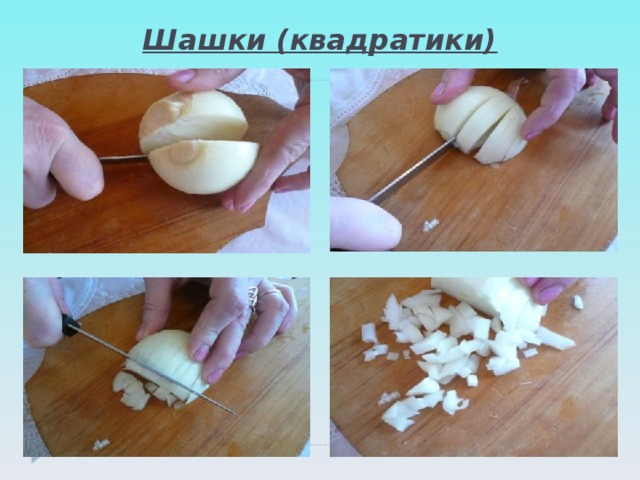 Нарезка зеленого лука:Мелкие шпалки нарезают длиной 1,5—2 см и используют для приготовления салатов.Крупные шпалки нарезают длиной 5—6 см, используют для гарниров к шашлыкам, люля-кебаб, цыплятам табака.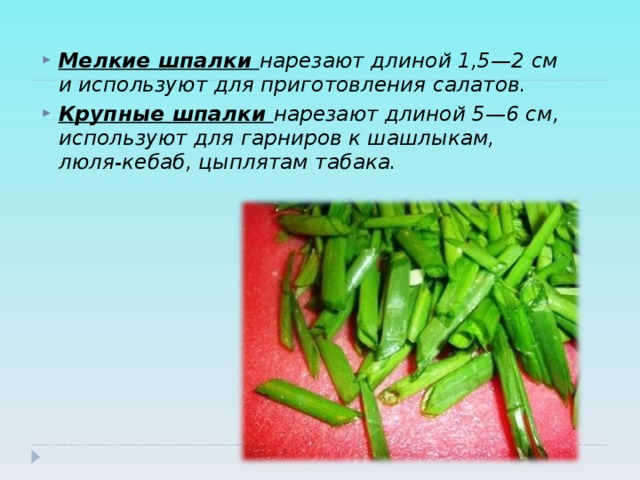 Домашнее задание: нарезать  все указанные виды , отправить фотографии и оценочную таблицу с подписью ваших  домочадцев.Таблица определения качества полуфабрикатаПодписи______________________Наименование продукта                                   Показатели качества                                   Показатели качества                                   Показатели качества                                   Показатели качества                                   Показатели качестваНаименование продуктаВнешний видФормаЦвет ЗапахКонсистенция